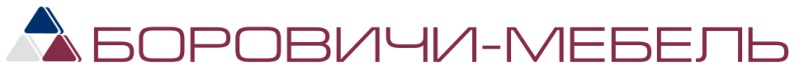                                                    www.bormebel.com05.08.2019КОРПУСНАЯ МЕБЕЛЬ  Прихожие, гостиные, спальни, детские комнаты  Прихожие, гостиные, спальни, детские комнаты  Прихожие, гостиные, спальни, детские комнаты  Прихожие, гостиные, спальни, детские комнатыЭКОЭКОЭКОЭКО                         шир.       выс.       глуб.                                                                                                            Цена, руб.                                                                                                            Цена, руб.Гостиная Эко 1                2685 х 2381 х 540                                                                               18600                                                                               18600Гостиная Эко 3                1806 х 1995 х 540                                                                                 7300                                                                                 73001.04 Эко Антресоль                500 х 386 х 540   1100   11001.05 Эко Антресоль 2-х дверная                840 х 386 х 540   1400   14001.07 Эко Антресоль 2-х дверная                1005 х 386 х 540   1800   18001.071 Эко Антресоль 3-х дверная                1510 х 386 х 540   2100   21001.072 Эко Антресоль 4-х дверная                1845 х 386 х 540   2300   23001.073 Эко Антресоль 3-х дверная                1255 х 386 х 540   1900   19001.074 Эко Антресоль угловая 2-х дверная                960 х 386 х 960   2000   20002.06 Эко Комод 806 х 860 х 447   2600   26005.011 Эко Шкаф с ящиками                  840 х 1995 х 540   4400   44005.012 Эко Шкаф-стеллаж  500 х 1995 х 540   2000   20005.013 Эко Шкаф 1-дверный  500 х 1995 х 540   2200   22005.014 Эко Шкаф-стеллаж 1-дверный  500 х 1995 х 540   2400   24005.015 Эко Шкаф  600 х 1995 х 540   2800   28005.10 Эко Шкаф для одежды 2-х дверный  840 х 1995 х 540   4300   43005.11 Эко Шкаф стеллаж с ящиками  840 х 1995 х 540   4300   43005.13 Эко Шкаф 2-х дверный с ящиками      1005 х 1995 х 540   5300   53005.13 Эко Шкаф 2-х дверный с ящиками с зеркалом     1005 х 1995 х 540   6300   63005.14 Эко Шкаф 3-х дверный    1510 х 1995 х 540   7700   77005.14 Эко Шкаф 3-х дверный с зеркалом                   1510 х 1995 х 540   8700   87005.15 Эко Шкаф 4-х дверный                  1845 х 1995 х 540   10100   101005.15 Эко Шкаф 4-х дверный с зеркалом                  1845 х 1995 х 540   11900   119005.16 Эко Шкаф 3-х дверный                  1255 х 1995 х 540   8500   85005.16 Эко Шкаф 3-х дверный с зеркалом                  1255 х 1995 х 540   10300   103005.18 Эко Шкаф угловой для одежды   960 х 1995 х 960   5800   58005.19 Эко Шкаф 2-х дверный  840 х 1995 х 540   4400   440012.012 Эко Панель-вешалка600 х 250 х 220     440     440МЕТОДМЕТОДМЕТОДМЕТОДМ1.01 Тумба                                                                                       602 х 475 х 385                                                                                                         900М1.01 Тумба                                                                                       602 х 475 х 385                                                                                                         900М1.01 Тумба                                                                                       602 х 475 х 385                                                                                                         900М1.01 Тумба                                                                                       602 х 475 х 385                                                                                                         900М1.021 Тумба прикроватная                                                             422 х 475 х 385                                                                                                        700М1.021 Тумба прикроватная                                                             422 х 475 х 385                                                                                                        700М1.021 Тумба прикроватная                                                             422 х 475 х 385                                                                                                        700М1.021 Тумба прикроватная                                                             422 х 475 х 385                                                                                                        700М2.05 Комод                                                                                       806 х 860 х 447                                                                                                       2400М2.05 Комод                                                                                       806 х 860 х 447                                                                                                       2400М2.05 Комод                                                                                       806 х 860 х 447                                                                                                       2400М2.05 Комод                                                                                       806 х 860 х 447                                                                                                       2400М5.10 Шкаф                                                                                        840 х 1995 х 540                                                                                                     3700М5.10 Шкаф                                                                                        840 х 1995 х 540                                                                                                     3700М5.10 Шкаф                                                                                        840 х 1995 х 540                                                                                                     3700М5.10 Шкаф                                                                                        840 х 1995 х 540                                                                                                     3700М5.19 Шкаф                                                                                       1255 х 1995 х 540                                                                                                    5600М5.19 Шкаф                                                                                       1255 х 1995 х 540                                                                                                    5600М5.19 Шкаф                                                                                       1255 х 1995 х 540                                                                                                    5600М5.19 Шкаф                                                                                       1255 х 1995 х 540                                                                                                    560012.011 Панель-вешалка                                                                      602 х 1520 х 220                                                                                                     190012.011 Панель-вешалка                                                                      602 х 1520 х 220                                                                                                     190012.011 Панель-вешалка                                                                      602 х 1520 х 220                                                                                                     190012.011 Панель-вешалка                                                                      602 х 1520 х 220                                                                                                     1900ЛОТОСЛОТОСЛОТОСЛОТОСI категорияяII категорияГостиная Лотос 1                2600 х 1995 х 54015600Гостиная Лотос 2    2980 х 1995 х 80018100Гостиная Лотос 3    2260 х 1995 х 38513200Прихожая Лотос 1    1804 х 1995 х 38510600Прихожая Лотос 2    2284 х 1995 х 38512300Прихожая Лотос 4    2174 х 1995 х 97012300Прихожая Лотос 5    2102 х 2381 х 385165001.01. Тумба602 х 475 х 38514001.03 Тумба 2-х дверная842 х 475 х 38518001.04 Антресоль420 х 386 х 38012001.041 Антресоль500 х 386 х 38012001.05 Антресоль 2-х дверная840 х 386 х 38018001.06 Антресоль угловая 2-х дверная970 х 386 х 97022001.07 Антресоль 2-х дверная840 х 386 х 54018001.08 Антресоль600 х 386 х 380   14001.09 Антресоль угловая680 х 386 х 680   19002.02 Тумба комбинированная422 х 860 х 385   20002.04 Тумба комбинированная602 х 860 х 385   26001.021 Комод404 х 475 х 385     110012001.022 Комод  404 х 860 х 385   210024002.070 Комод602 х 860 х 385   250029002.06 Комод806 х 860 х 447   310036002.20 Комод806 х 860 х 447   310036002.082 Комод                1004 х 860 х 447   430048002.08 Комод 1208 х 860 х 447   480054003.05 Обувница602 х 860 х 385   21003.08 Обувница  602 х 1056 х 270   21003.04 Обувница842 х 990 х 385   32004.01 Шкаф-стеллаж  842 х 1365 х 322   31005.01 Шкаф многоцелевой   420 х 1995 х 380   24005.01 Шкаф многоцелевой с зеркалом  420 х 1995 х 380   35005.011 Шкаф многоцелевой  500 х 1995 х 380   31005.012 Шкаф-стеллаж  420 х 1995 х 380   19005.015 Шкаф  600 х 1995 х 380   34005.016 Шкаф  500 х 1995 х 380   34005.017 Шкаф  500 х 1995 х 380   31005.018 Шкаф с зеркалом  420 х 1995 х 380   36005.07 Шкаф многоцелевой  420 х 1995 х 380   36005.09 Шкаф угловой для одежды 2-х дверный  970 х 1995 х 970    51005.10 Шкаф для одежды 2-х дверный  840 х 1995 х 540   48005.18 Шкаф для одежды угловой  800 х 1995 х 800   64005.23 Шкаф многоцелевой  600 х 1995 х 380   43005.24 Шкаф для одежды 2-х дверный  840 х 1995 х 380   44005.26 Шкаф для одежды  680 х 1995 х 680   36005.28 Шкаф для одежды 2-х дверный  840 х 1995 х 540   58006.01 Стеллаж угловой250 х 386 х 362     7006.05 Стеллаж угловой   250 х 1995 х 362   14008.01 Шкаф 1-дверный  420 х 2380 х 540    360040008.02 Шкаф 2-х дверный  840 х 2380 х 540   580065008.021 Шкаф 2-х дверный с ящиками  840 х 2380 х 540   720078008.021 Шкаф 2-х дверный с ящиками с зеркалом  840 х 2380 х 540   830089008.022 Шкаф 2-х дверный с ящиками    1005 х 2380 х 540   750081008.022 Шкаф 2-х дверный с ящиками с зеркалом    1005 х 2380 х 540   860092008.023 Шкаф 2-х дверный с ящиками  840 х 2380 х 540   720078008.023 Шкаф 2-х дверный с ящиками с зеркалом  840 х 2380 х 540   830089008.024 Шкаф 2-х дверный с ящиками    1005 х 2380 х 540   750081008.024 Шкаф 2-х дверный с ящиками с зеркалом    1005 х 2380 х 540   860092008.031 Шкаф 3-х дверный с ящиками    1255 х 2380 х 540   10300113008.031 Шкаф 3-х дверный с ящиками с зеркалом    1255 х 2380 х 540 11400124008.032 Шкаф 3-х дверный с ящиками    1510 х 2380 х 540 11600125008.032 Шкаф 3-х дверный с ящиками с зеркалом     1510 х 2380 х 540 12700136008.03 Шкаф 3-х дверный    1255 х 2380 х 540   870097008.03 Шкаф 3-х дверный с зеркалом    1255 х 2380 х 540   9800108008.04 Шкаф 4-х дверный    1675 х 2380 х 540 14000153008.04 Шкаф 4-х дверный с зеркалом    1675 х 2380 х 540 15100164008.041 Шкаф 4-х дверный с зеркалом         1845 х 2380 х 540 15700171008.05 Шкаф угловой  для одежды  770 х 2380 х 770   590063008.05 Шкаф угловой  для одежды с зеркалом  770 х 2380 х 770   700074008.06 Стеллаж  угловой  320 х 2380 х 522   20008.18 Шкаф угловой  для одежды   960 х 2380 х 960   840090009.04 Шкаф настенный                                                                                        1400 х 382 х 285   24009.05 Шкаф настенный                                                                                        2100 х 580 х 285   34009.06 Шкаф настенный  1260 х 382 х 285   31009.07 Шкаф настенный  1260 х 650 х 288   310011.01 Тумба TV  1260 х 475 х 385   360011.03 Тумба TV842 х 475 х 385   240012.02 Панель-вешалка    842 х 1520 х 220   190012.03 Зеркало 422 х 1135 х 20   110012.05 Зеркало навесное                806 х 720 х 20   130012.031 Зеркало                                                 602 х 1135 х 20   130012.032 Зеркало842 х 1000 х 20   140012.10 Зеркало навесное                                                                       870 х 870 х 20   310012.12 Столик туалетный842 х 760 х 490   20002100Подушка для тумбы      800ДУЭТДУЭТДУЭТДУЭТГостиная Дуэт 1    2820 х 1995 х 380 16800 16800Гостиная Дуэт 2    2880 х 1995 х 380 15400 15400Гостиная Дуэт 3    2040 х 1995 х 380 13400 13400Прихожая Дуэт 1    1624 х 1995 х 385   9800   9800Прихожая Дуэт 2    1202 х 1995 х 385   6700   6700Прихожая Дуэт 3    1124 х 1995 х 385   6700   670016.01 Тумба602 х 475 х 385   1400   140016.03 Тумба комбинированная422 х 860 х 385   2000   200016.30 Тумба комбинированная                  602 х 860 х 385   2600   260016.058 Антресоль                  420 х 386 х 380   1200   120016.053 Антресоль                  500 х 386 х 380   1200   120016.054 Антресоль                  600 х 386 х 380   1400   140016.055 Антресоль                  840 х 386 х 380   1800   180016.056 Антресоль                  840 х 386 х 540   1800   180016.057 Антресоль                  420(680) х 386 х 380(680)   1900   190016.012 Шкаф стеллаж  420 х 1995 х 380   1900   190016.22 Шкаф многоцелевой       420 х 1995 х 380   2400   240016.06 Шкаф многоцелевой                                500 х 1995 х 380   3100   310016.015 Шка ф  600 х 1995 х 380   3400   340016.017  Шкаф  500 х 1995 х 380   3100   310016.24 Шкаф для одежды 2-х дверный  840 х 1995 х 540   4800   480016.23 Шкаф многоцелевой                                  600 х 1995 х 380   4300   430016.63 Шкаф                                                                                                        600 х 1995 х 380   4700   470016.10 Шкаф для одежды 2-х дверный  840 х 1995 х 380   4400   440016.13 Шкаф угловой для одежды  680 х 1995 х 680   3600   360016.21 Тумба TV+антресоль    1200 х 1995 х 380   6700   670016.62 Тумба TV+антресоль  840 х 1995 х 380   5300   530016.17 Панель-вешалка  602 х 1520 х 220   1900   190016.53 Панель-вешалка  842 х 1520 х 220   1900   190016.31 Зеркало422 х 1135 х 20   1100   110016.39 Зеркало                842 х 720 х 20    1300   130016.42 Зеркало842 х 1000 х 20   1400   140016.19 Зеркало    602 х 1135 х 20   1300   130016.28 Обувница602 х 860 х 385   2100   210016.64 Обувница602 х 1056 х 270   2100   210016.29 Обувница842 х 990 х 385   3200   320016.50 Стеллаж с зеркалом  522 х 1990 х 385   3400   340016.52 Обувница842 х 475 х 385   2400   2400КЛАССИКАКЛАССИКАКЛАССИКАКЛАССИКАГостиная Классика 1    3353 х 2035 х 572 23600 23600Гостиная Классика 2    2933 х 2035 х 572 19600 19600Гостиная Классика 3    2513 х 2035 х 572 15600 15600Гостиная Классика 4    2167 х 2035 х 385 15700 15700Прихожая Классика 1    1804 х 1995 х 385 15100 15100Прихожая Классика 2    1202 х 1995 х 385   10800   108007.17 Тумба TV  1106 х 475 х 385   4400   44007.43 Тумба TV  1260 х 475 х 385   3700   37007.016 Шкаф      1320 х 2035 х 572   8500   85007.016Z Шкаф с зеркалом    1320 х 2035 х 572   10300   103007.18 Шкаф настенный  1106 х 650 х 385   2400   24007.21 Шкаф настенный  1260 х 380 х 288   3000   30007.22 Шкаф-витрина  485 х 2035 х 412   4000   40007.47 Шкаф-витрина  420 х 1870 х 385   4000   40007.14 Шкаф                                     570 х 2035 х 572   3600   36007.15 Шкаф   905 х 2035 х 572   5200   52007.03 Тумба602 х 475 х 385   2000   20007.04 Тумба602 х 860 х 385   3500   35007.011 Панель вешалка  602 х 1520 х 220   2300   23007.032Z Зеркало422 х 1135 х 20   1500   15007.031Z Зеркало602 х 1135 х 20   1800   18007.07 Шкаф  500 х 1995 х 385   4800   48007.08 Шкаф   600 х 1995 х 385   5500   55007.08Z Шкаф с зеркалом  600 х 1995 х 385   6500   65007.09 Шкаф   840 х 1995 х 385   7300   73007.01 Шкаф 1-дверный  485 х 2420 х 572   5500   55007.02 Шкаф 2-х дверный  905 х 2420 х 572   7500   75007.16 Шкаф 4-х дверный с зеркалом    1740 х 2420 х 572 19600 196007.19 Шкаф 3-х дверный с зеркалом    1320 х 2420 х 572 12400 124007.05 Зеркало                870 х 760 х 62   2000   20007.021 Комод 404 х 475 х 385   1800   18007.022 Комод404 х 860 х 385   2600   26007.06 Комод806 х 860 х 447   3900   39007.082 Комод  1004 х 860 х 447   4800   48007.081 Комод  1208 х 860 х 447   5400   54007.59 Обувница  602 х 1056 х 270   2900   2900СОЛОСОЛОСОЛОСОЛОГостиная Соло 1                                                2607 х 1790 х 385 11000 11000Гостиная Соло 2    1852 х 1790 х 385   8000   8000Гостиная Соло 4    2270 х 1790 х 385   9300   9300Гостиная Соло 8    1510 х 1645 х 385   4600   460020.08 Полка  1260 / 1400 х 360 х 340     700     70020.11 Полка 842 / 1260 х 360 х 340     600     60020.02 Шкаф   505 х 1400 х 385   1900   190020.05 Шкаф 2-х дверный  842 х 1790 х 385   4800   480020.10 Шкаф со стеклом  505 х 1790 х 385   3100   310020.21 Шкаф 2-х дверный со стеклом  842 х 1790 х 385   5500   5500СИТИСИТИСИТИСИТИГостиная Сити 1    3062 х 1995 х 3851700017000Гостиная Сити 2    2044 х 1995 х 3851270012700Гостиная Сити 3    2370 х 2010 х 385                                                                              15100                                                                              15100Гостиная Сити 4    2944 х 2010 х 385                                                                              14200                                                                              142007.39 Тумба 602 х 670 х 385  1200  12007.40 Тумба  1202 х 670 х 385  2400  24007.36 Тумба ТV842 х 346 х 385  2400  24007.37 Тумба ТV  1260 х 346 х 385  3000  30007.45 Тумба TV  1260 х 475 х 385  2600  26007.51 Тумба TV  1106 х 475 х 385  4100  41007.34 Шкаф  600 х 1995 х 380  4200  42007.35 Шкаф  842 х 1120 х 385  3600  36007.52 Шкаф  842 х 2010 х 385  6100  61007.53 Шкаф со стеклом  422 х 2010 х 385  3100  31007.54 Шкаф  842 х 2010 х 385  6100  61007.55 Шкаф настенный842 х 780 х 385  2800  28007.30 Шкаф настенный842 х 284 х 285  2400  24007.31 Шкаф настенный  1260 х 284 х 285   3100  31007.32 Шкаф настенный602 х 575 х 288   1900   19007.33 Шкаф настенный  1202 х 575 х 288   3600   36007.49 Полка  1106 х 220 х 236     700     7007.50 Полка 1106 х 16 х 220     400     400МОДЕРНМОДЕРНМОДЕРНМОДЕРНГостиная Модерн 1    2773 х 2010 х 385 15500 15500Гостиная Модерн 2    2472 х 2010 х 447 14500 1450017.10 Полка  1000 х 220 х 236     600     60017.11 Полка  1260 х 220 х 236     700     70017.23 Полка                842 х 16 х 220     600     60017.24 Полка1260 х 16 х 220     700     70017.12 Полка  1840 х 220 х 236     1000     100017.13 Полка  1060 х 220 х 236     600     60017.02 Тумба842 х 346 х 385   1900   190017.01 Тумба ТV  1007 х 346 х 385   2300   230017.03 Тумба ТV  1260 х 346 х 385   3100   310017.16 Тумба TV  1900 х 346 х 385   3500   350017.25 Надстройка на тумбу 842 х 136 х 385     800     80017.26 Надстройка на тумбу  1007 х 136 х 385     900     90017.27 Надстройка на тумбу  1260 х 136 х 385     1000     100017.09 Шкаф   422 х 2010 х 385   2400   240017.18 Шкаф  422 х 1400 х 385   2200   220017.22 Шкаф  500 х 2010 х 385   3600   360017.29 Шкаф  924 х 1400 х 385   3600   360017.05 Шкаф 2-х дверный  842 х 1048 х 385   3600   360017.06 Шкаф 2-х дверный  924 х 2010 х 385   6100   610017.08 Шкаф со стеклом   422 х 2010 х 385   3600   360017.17 Шкаф со стеклом  422 х 1048 х 385   2200   220017.19 Шкаф со стеклом  422 х 1670 х 385   2400   240017.07 Шкаф 2-х дверный  со стеклом  842 х 2010 х 385   6100   6100Подсветка 0,38 м   1300   1300Подсветка 0,4 м   1300   1300Подсветка 0,8 м   2000   2000ПЛАЗАПЛАЗАПЛАЗАПЛАЗАГостиная Плаза                                                                                  3020 х 1995 х 385                                                                                                    17400Гостиная Плаза                                                                                  3020 х 1995 х 385                                                                                                    17400Гостиная Плаза                                                                                  3020 х 1995 х 385                                                                                                    17400Гостиная Плаза                                                                                  3020 х 1995 х 385                                                                                                    17400    2773 х 2010 х 385 1400018.01 Полка                                                                                        1106 х 220 х 236                                                                                                       100018.01 Полка                                                                                        1106 х 220 х 236                                                                                                       100018.01 Полка                                                                                        1106 х 220 х 236                                                                                                       100018.01 Полка                                                                                        1106 х 220 х 236                                                                                                       100018.02 Полка                                                                                        1260 х 220 х 236                                                                                                       100018.02 Полка                                                                                        1260 х 220 х 236                                                                                                       100018.02 Полка                                                                                        1260 х 220 х 236                                                                                                       100018.02 Полка                                                                                        1260 х 220 х 236                                                                                                       100018.03 Тумба TV                                                                                  1106 х 475 х 385                                                                                                      360018.03 Тумба TV                                                                                  1106 х 475 х 385                                                                                                      360018.03 Тумба TV                                                                                  1106 х 475 х 385                                                                                                      360018.03 Тумба TV                                                                                  1106 х 475 х 385                                                                                                      360018.04 Тумба TV                                                                                  1260 х 475 х 385                                                                                                      370018.04 Тумба TV                                                                                  1260 х 475 х 385                                                                                                      370018.04 Тумба TV                                                                                  1260 х 475 х 385                                                                                                      370018.04 Тумба TV                                                                                  1260 х 475 х 385                                                                                                      370018.05 Комод                                                                                        1004 х 860 х 447                                                                                                      480018.05 Комод                                                                                        1004 х 860 х 447                                                                                                      480018.05 Комод                                                                                        1004 х 860 х 447                                                                                                      480018.05 Комод                                                                                        1004 х 860 х 447                                                                                                      480018.06 Комод                                                                                        1208 х 860 х 447                                                                                                      540018.06 Комод                                                                                        1208 х 860 х 447                                                                                                      540018.06 Комод                                                                                        1208 х 860 х 447                                                                                                      540018.06 Комод                                                                                        1208 х 860 х 447                                                                                                      540018.07 Шкаф                                                                                         500 х 1870 х 380                                                                                                      400018.07 Шкаф                                                                                         500 х 1870 х 380                                                                                                      400018.07 Шкаф                                                                                         500 х 1870 х 380                                                                                                      400018.07 Шкаф                                                                                         500 х 1870 х 380                                                                                                      400018.08 Шкаф                                                                                         500 х 1870 х 380                                                                                                      360018.08 Шкаф                                                                                         500 х 1870 х 380                                                                                                      360018.08 Шкаф                                                                                         500 х 1870 х 380                                                                                                      360018.08 Шкаф                                                                                         500 х 1870 х 380                                                                                                      360018.09 Шкаф                                                                                         840 х 1870 х 380                                                                                                      610018.09 Шкаф                                                                                         840 х 1870 х 380                                                                                                      610018.09 Шкаф                                                                                         840 х 1870 х 380                                                                                                      610018.09 Шкаф                                                                                         840 х 1870 х 380                                                                                                      610018.10 Шкаф                                                                                         500 х 1995 х 380                                                                                                      420018.10 Шкаф                                                                                         500 х 1995 х 380                                                                                                      420018.10 Шкаф                                                                                         500 х 1995 х 380                                                                                                      420018.10 Шкаф                                                                                         500 х 1995 х 380                                                                                                      420018.11 Шкаф                                                                                         500 х 1995 х 380                                                                                                      390018.11 Шкаф                                                                                         500 х 1995 х 380                                                                                                      390018.11 Шкаф                                                                                         500 х 1995 х 380                                                                                                      390018.11 Шкаф                                                                                         500 х 1995 х 380                                                                                                      390018.12 Шкаф                                                                                         920 х 1995 х 380                                                                                                      660018.12 Шкаф                                                                                         920 х 1995 х 380                                                                                                      660018.12 Шкаф                                                                                         920 х 1995 х 380                                                                                                      660018.12 Шкаф                                                                                         920 х 1995 х 380                                                                                                      6600ШКАФЫ-КУПЕ,ПРИХОЖИЕ-КУПЕШКАФЫ-КУПЕ,ПРИХОЖИЕ-КУПЕШКАФЫ-КУПЕ,ПРИХОЖИЕ-КУПЕШКАФЫ-КУПЕ,ПРИХОЖИЕ-КУПЕШкаф-купе Эконом 2-х дверный                 840 х 1995 х 540   6700   6700Шкаф-купе Эконом 2-х дверный                    1250 х 1995 х 525   6500   6500Шкаф-купе 2-х дверный / со вставками                       1200 х 2200 х 458   9900   9900Шкаф-купе 2-х дверный / со вставками                       1200 х 2400 х 458   10600   10600Шкаф-купе 2-х дверный / со вставками                       1200 х 2200 х 600 11000 11000Шкаф-купе 2-х дверный / со вставками                       1200 х 2400 х 600 11700 11700Шкаф-купе 2-х дверный / со вставками                        1400 х 2200 х 458 12100 12100Шкаф-купе 2-х дверный / со вставками                        1400 х 2400 х 458 12800 12800Шкаф-купе 2-х дверный / со вставками                        1400 х 2200 х 600 13200 13200Шкаф-купе 2-х дверный / со вставками                        1400 х 2400 х 600 13900 13900Шкаф-купе 2-х дверный / со вставками                      1600 х 2200 х 458 14300 14300Шкаф-купе 2-х дверный / со вставками                      1600 х 2400 х 458 15000 15000Шкаф-купе 2-х дверный / со вставками                      1600 х 2200 х 600 15400 15400Шкаф-купе 2-х дверный / со вставками                      1600 х 2400 х 600 16100 16100Шкаф-купе 3-х дверный / со вставками                      1800 х 2200 х 458 17600 17600Шкаф-купе 3-х дверный / со вставками                      1800 х 2400 х 458 18600 18600Шкаф-купе 3-х дверный / со вставками                      1800 х 2200 х 600 18700 18700Шкаф-купе 3-х дверный / со вставками                      1800 х 2400 х 600 19700 19700Шкаф-купе 3-х дверный / со вставками                      2100 х 2200 х 458 19800 19800Шкаф-купе 3-х дверный / со вставками                      2100 х 2400 х 458 20800 20800Шкаф-купе 3-х дверный / со вставками                      2100 х 2200 х 600 20900 20900Шкаф-купе 3-х дверный / со вставками                      2100 х 2400 х 600 21900 21900Зеркало к шкафу-купе                                                                              + 1100                                                                              + 1100Дверь с фотопечатью                                                                               + 1100                                                                              + 1100Торцевая полка          368 х 2200 / 2400 х 458 / 600   2000   2000Встраиваемая тумба с 2-мя ящиками                                             550 х 420 х 480   1400   1400Подсветка для шкафа-купе1200   1100   1100Подсветка для шкафа-купе1400   1100   1100Подсветка для шкафа-купе1600   1100   1100Подсветка для шкафа-купе1800   1100   1100Подсветка для шкафа-купе2100   1400   1400Прихожая-купе 1-дверная                         1220 х 2200 х 458   10900   10900Прихожая- купе 2-х дверная                       1440 х 2200 х 475   14500   14500СТОЛЫ КОМПЬЮТЕРНЫЕ,СТОЛЫ-КНИЖКИ,СТЕЛЛАЖИСТОЛЫ КОМПЬЮТЕРНЫЕ,СТОЛЫ-КНИЖКИ,СТЕЛЛАЖИСТОЛЫ КОМПЬЮТЕРНЫЕ,СТОЛЫ-КНИЖКИ,СТЕЛЛАЖИСТОЛЫ КОМПЬЮТЕРНЫЕ,СТОЛЫ-КНИЖКИ,СТЕЛЛАЖИ10.03 Стол компьютерный845 х 760 х 490   1400   140010.01 Стол компьютерный с тумбой  1260 х 760 х 540   2500   250010.02 Стол компьютерный с ящиком  1260 х 760 х 540   2100   210010.07 Стол компьютерный угловой  1245 х 760 х 800   3000   300010.04 Стол компьютерный  со стеллажом               760х1112х550 / 720х1770х260   4600   460010.05 Стол компьютерный с настольной полкой  845 х 1445 х 490   3100   310010.06 Стол компьютерный с настольной полкой     1260 х 1410 х 540   3900   3900Стол- книжка 340х755х735 (1400х755х735)   3100   3100Стеллаж  С1   800 х 1150 х 350   2500   2500Стеллаж  С2                800 х 1550 х 350   3600   3600Стеллаж  С3               400 х 1950 х 350   2000   2000Стеллаж  С4                800 х 1950 х 350   2500   2500Стеллаж  С5            380 х 385 х 350     750     750Стеллаж  С6            380 х 750 х 350     900     900Стеллаж  С7              380 х 1115 х 350   1100   1100Стеллаж  С8                380 х 1480 х 350   1700   1700Стеллаж Д 1 800 х 415 х 350   1300   1300Стеллаж Д 2 800 х 780 х 350   2200   2200Стеллаж Д 3   800 х 1145 х 350   3100   3100Стеллаж Д 4   800 х 1510 х 350   3900   3900Стеллаж Д 5   800 х 1875 х 350   4700   4700ДЕТСКАЯ МЕБЕЛЬДЕТСКАЯ МЕБЕЛЬДЕТСКАЯ МЕБЕЛЬДЕТСКАЯ МЕБЕЛЬСтол детский прямоугольный с ящиком                                 1400   1400Стол детский круглый   1400   1400Табурет детский    1000    1000Стул детский     1200   1200Стул детский Котенок   1400   1400Стул детский Лягушонок   1400   1400Стул детский Медвежонок   1400   1400